РЕСПУБЛИКА ДАГЕСТАНМУНИЦИПАЛЬНОЕ БЮДЖЕТНОЕ ОБЩЕОБРАЗОВАТЕЛЬНОЕ УЧРЕЖДЕНИЕ «БУРГИМАКМАХИНСКАЯ СРЕДНЯЯ ОБЩЕОБРАЗОВАТЕЛЬНАЯ ШКОЛА»АКУШИНСКОГО РАЙОНАИнд:368291 с. Бургимакмахи ИНН0502004880  ОГРН 1020501263056 Тел:89285722299 Информационная справкаВо исполнение плана мероприятий по решению кадрового дефицита в соответствии со Среднесрочной программой развития,В МБОУ «Бургимакмахинская СОШ» на период апрель-май: 1. Халалмагомедова Гаджипатимат Магомедовна обучается на курсах переквалификации учителя английского языка в Махачкалинском Центре ПК «Академия-Каспий»;2. Омаров Камиль Магомедович с 12.04.2021г. по 24.04.2021г. прошел курсы ПК по программе «Совершенствование управленческой деятельности в условиях модернизации образования»;3. Сулейманова Муъминат Сулеймановна с 17.05.2021г. по 22.05.2021г.  прошла курсы ПК по программе « Формирование учебных планов ОО».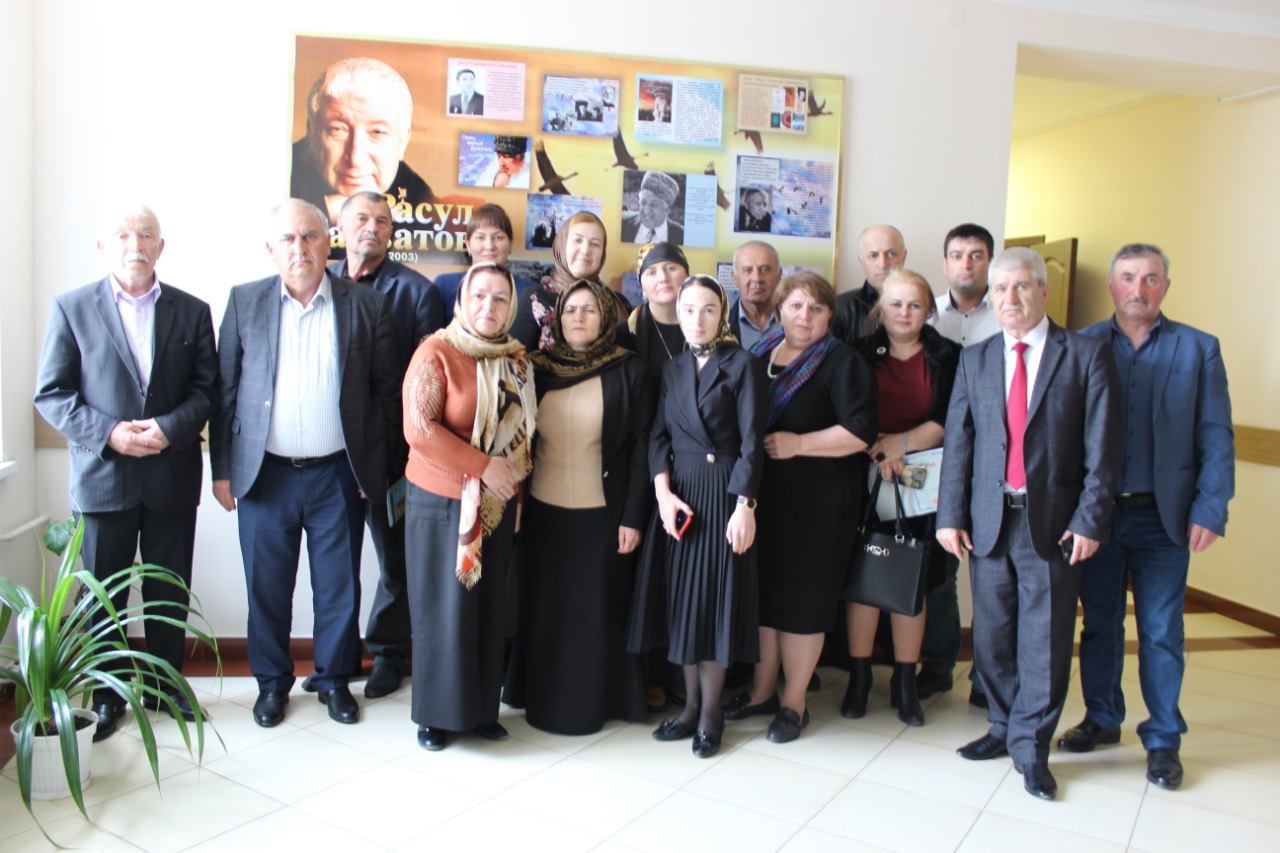 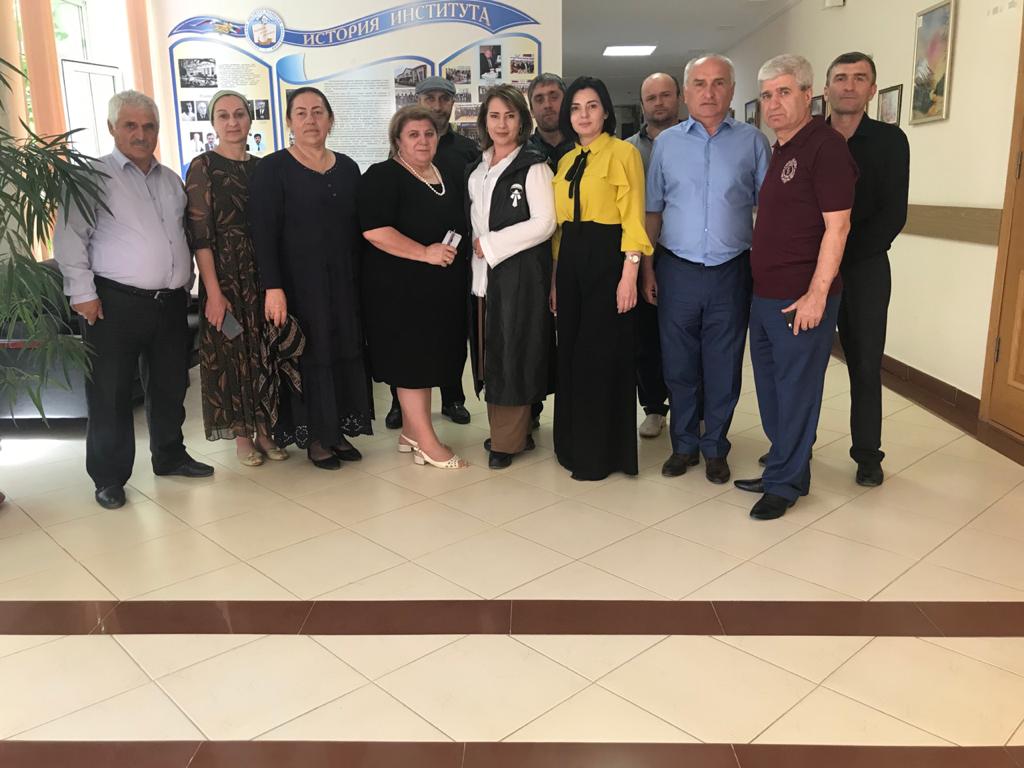 